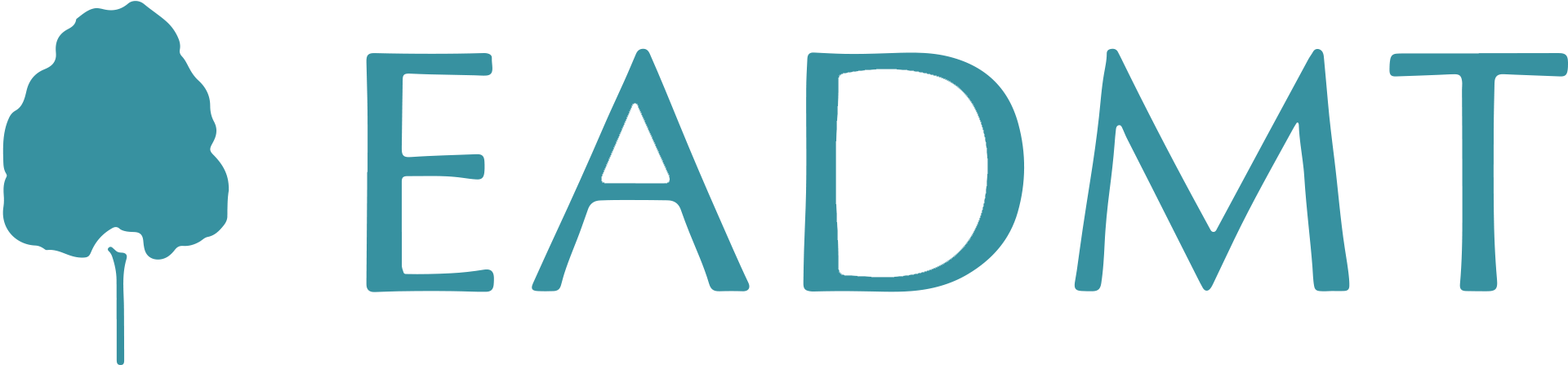 Non - delegate Working Group coordinatorDo you agree to share this information on the EADMT website?  Yes ( ) or No ( )Please attach separately a high quality, best resolution possible, square photo, in jpg.Many thanks for your time & collaboration!NameWorking GroupNationalityEmail addressDMT Professional Qualifications,Supervisor, Private Practitioner etc.Which DMT training program did you attend?Academic titles and professional experience